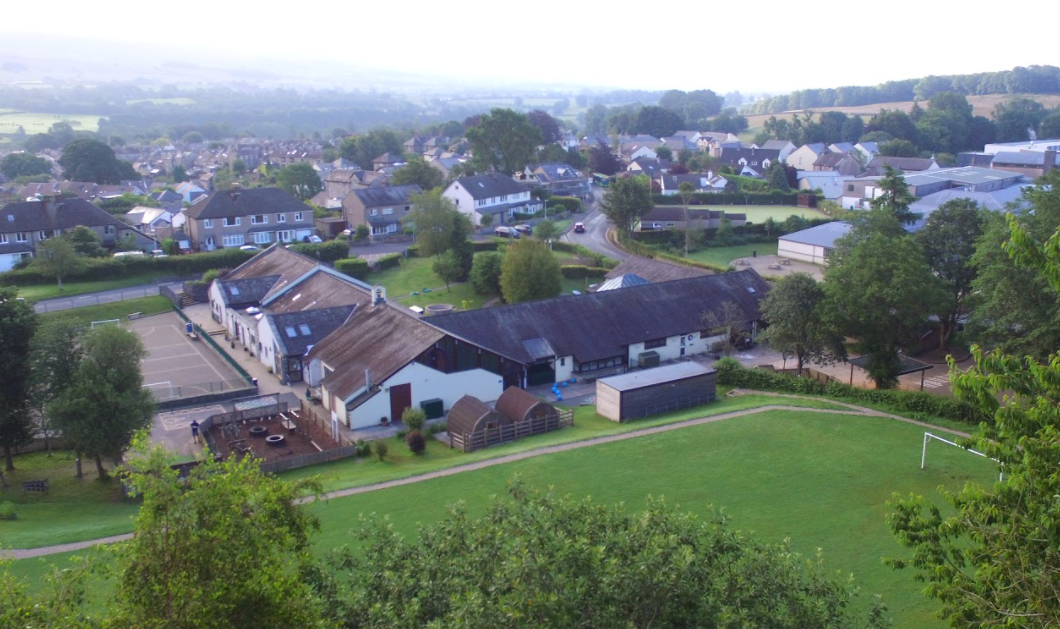 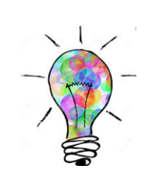 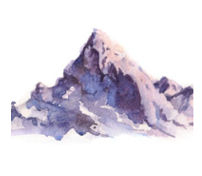 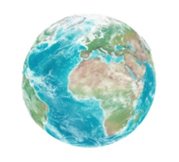 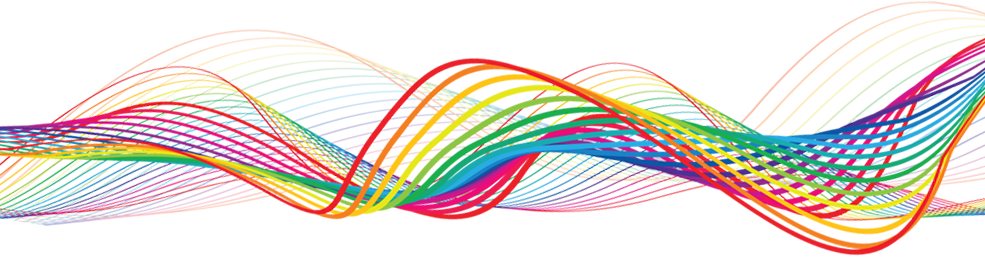 St Mary’s Subject Intent DocumentOur Curriculum Intent at St Mary’s CE School:To develop a carefully designed, sequential curriculum, underpinned by progressive knowledge and understanding, equipping our children for their future lives. It is aspirational, providing problem solving, challenge and creativity whilst developing character including responsibility, reliability and perseverance. The curriculum ensures the children are able to celebrate uniqueness and diversity and apply their learning to positively impact the local, national and global community.  In order to achieve our Curriculum Intent, we have designed our curriculum around the following Principles of design: Core and Progressive knowledge – a minimum entitlement that all pupils will be required to know, grounded in the National Curriculum 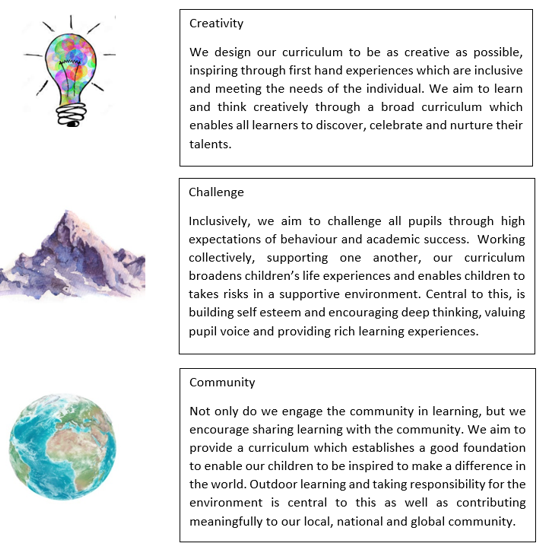 End points of our curriculum: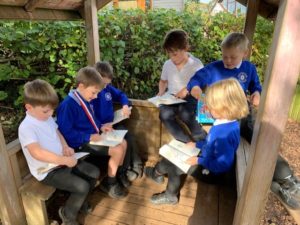 English Intent:Our intent is comprised of the following 3 sections:Our vision for the subject and the purpose it serves for our pupilsDefining what the key concepts and core domains of knowledge are, that pupils will learn aboutThe end points our curriculum is working towardsOur visionAt St.Mary’s Primary School, we are proud of our text rich learning environment where imagination and creativity can be fuelled.  We believe that our inspiring English curriculum develops children’s love of reading, writing, discussing and performing through a carefully designed, progressive curriculum.  We recognise the importance of nurturing a culture where children enjoy reading, take pride in their writing and can clearly and accurately adapt their language and style for a range of contexts.  We inspire children to grasp the basic literacy skills to provide them with the tools they need to participate fully as a member of society.  We believe that children need to develop a secure knowledge base in English, which follows a clear pathway of progression, enabling them to communicate effectively and creatively through spoken and written language and equip them with the skills they need to become lifelong learners.  Our key concepts and core domains of knowledgeThe National Curriculum for English forms the basis for ensuring continuity and progression through an age-related English curriculum.  We ensure that our English teaching and learning provides many purposeful opportunities for reading, writing and discussing.  We use a wide range of experiences, quality texts and resources to motivate and inspire our children.The national curriculum for English aims to ensure that all pupils:● read easily, fluently and with good understanding
● develop the habit of reading widely and often, for both pleasure and information
● acquire a wide vocabulary, an understanding of grammar and knowledge of linguistic conventions for reading, writing and spoken language
● appreciate our rich and varied literary heritage
● write clearly, accurately and coherently, adapting their language and style in and for a range of contexts, purposes and audiences
● use discussion in order to learn; they should be able to elaborate and explain clearly their understanding and ideas
● are competent in the arts of speaking and listening, making formal presentations, demonstrating to others and participating in debate.At St.Mary’s:Teachers create a positive reading and writing culture in school, where both are promoted and enjoyed.Teachers read aloud to their class every day.Pupils in Reception and Year 1 (Year 2 and KS2 when necessary) have daily phonics sessions following Read Write Inc.EYFS and KS1 have core reading books repeated throughout the year as part of whole class reading.Children read for pleasure and information.  Reception and Key Stage 1 children read Read Write Inc fiction and nonfiction books and Key Stage 2 children are encouraged to read widely for pleasure.  We encourage the children to make recommendations to each other.Year 2-6 use Read Write Inc Spell to teach spelling daily and age appropriate spellings are sent home to learn.In KS1 children read daily in a group or independently.Each class has a ‘Reading for Pleasure’ curriculum map.Pupils are taught to read, understand and use adventurous vocabulary.Pupils discuss and present their ideas to each other by talking, being able to elaborate and explain themselves clearly, make presentations and participate in debates.Talk for Writing enables children to imitate the language they need for a particular topic/genre orally, before reading and analysing it, and then writing their own version.Working Walls display English learning, guiding children through imitating, innovating to independence.Vocabulary is promoted through displays in class, all curriculum areas, enhancing and encouraging a wider use of vocabulary.A range of genres are taught across the school in a progressive way, resulting in pupils being exposed to, and knowledgeable about, literary styles, authors and genres.  They can express preferences and give opinions, supported by evidence, about different texts.Skills are also applied over genres.Writing is often done for a purpose and displays of writing are displayed in shared areas to encourage pupils to take pride in their work and to show that their work is valued. 1:1 tutoring or small group interventions ensure all children reach their full potential.Reading and writing events through the year encourage and promote enjoyment and opportunities to develop lifelong learning.Parents are given guidance and clear expectations to support reading at home. Parents/carers are invited to attend English workshops, for example, Learning to Read, Phonics in Year 1, SPaG in KS2, and leaflets or presentations are sent home to share important messages about the English curriculum with all parents. The end points of our curriculumBy the end of each year our learners will be able to:Principles of designAspirationPP / SEND / HAPS / EALExtended experiences Subject related careers e.g. how learning is applicable / related to  real world situation Core KnowledgeSubject basedSubject basedSubject basedProcedural / Powerful Knowledge (skills)Literacy / numeracy reinforcing opportunities within subjectsDebate / oracy skills and confidenceOpportunities to grapple with big concepts / ideas1. Communication2. Problem solving3. Resilience4. Initiative5. Organisation6. Teamwork7. Digital literacy8. CreativityDeveloping Cultural capital Student Entitlements(e.g. trips / out of school clubs / residential)Vocabulary extension and aspirationWider reading (stretch & challenge texts)Engaging with inspirational visits and visiting speakersSchool Values:TrustResponsibilityRespectHonestyPerseverance Developing CharacterValues being lived out in practiceExcellent behaviour for learning Attendance and punctualityIndependent study skillsCreativityIdentifying and addressing Context specific need CommunityHealthy lifestyles (Healthy relationships)Rural Engagement with Yorkshire Dales and Lake DistrictDeveloping Understanding of Diversity within the country and worldLearning is SequentialKey themes enhanced by Rosenshine’s Principles of InstructionKey themes enhanced by Rosenshine’s Principles of InstructionKey themes enhanced by Rosenshine’s Principles of InstructionEYFSYear 1Year 2Year 2Year 3Year 3Year 3Year 4Year 4Year 5Year 6Year 6Comprehension ELG Children at the expected level of development will: - Demonstrate understanding of what has been read to them by retelling stories and narratives using their own words and recently introduced vocabulary; - Anticipate – where appropriate – key events in stories; - Use and understand recently introduced vocabulary during discussions about stories, non-fiction, rhymes and poems and during role-play. Word Reading ELG Children at the expected level of development will: - Say a sound for each letter in the alphabet and at least 10 digraphs; - Read words consistent with their phonic knowledge by sound-blending; - Read aloud simple sentences and books that are consistent with their phonic knowledge, including some common exception words. Writing ELG Children at the expected level of development will: - Write recognisable letters, most of which are correctly formed; - Spell words by identifying sounds in them and representing the sounds with a letter or letters; - Write simple phrases and sentences that can be read by others.Comprehension ELG Children at the expected level of development will: - Demonstrate understanding of what has been read to them by retelling stories and narratives using their own words and recently introduced vocabulary; - Anticipate – where appropriate – key events in stories; - Use and understand recently introduced vocabulary during discussions about stories, non-fiction, rhymes and poems and during role-play. Word Reading ELG Children at the expected level of development will: - Say a sound for each letter in the alphabet and at least 10 digraphs; - Read words consistent with their phonic knowledge by sound-blending; - Read aloud simple sentences and books that are consistent with their phonic knowledge, including some common exception words. Writing ELG Children at the expected level of development will: - Write recognisable letters, most of which are correctly formed; - Spell words by identifying sounds in them and representing the sounds with a letter or letters; - Write simple phrases and sentences that can be read by others.Comprehension ELG Children at the expected level of development will: - Demonstrate understanding of what has been read to them by retelling stories and narratives using their own words and recently introduced vocabulary; - Anticipate – where appropriate – key events in stories; - Use and understand recently introduced vocabulary during discussions about stories, non-fiction, rhymes and poems and during role-play. Word Reading ELG Children at the expected level of development will: - Say a sound for each letter in the alphabet and at least 10 digraphs; - Read words consistent with their phonic knowledge by sound-blending; - Read aloud simple sentences and books that are consistent with their phonic knowledge, including some common exception words. Writing ELG Children at the expected level of development will: - Write recognisable letters, most of which are correctly formed; - Spell words by identifying sounds in them and representing the sounds with a letter or letters; - Write simple phrases and sentences that can be read by others.Reading - word readingPupils should be taught to:apply phonic knowledge and skills as the route to decode wordsrespond speedily with the correct sound to graphemes (letters or groups of letters) for all 40+ phonemes, including, where applicable, alternative sounds for graphemesread accurately by blending sounds in unfamiliar words containing GPCs that have been taughtread common exception words, noting unusual correspondences between spelling and sound and where these occur in the wordread words containing taught GPCs and –s, –es, –ing, –ed, –er and –est endingsread other words of more than one syllable that contain taught GPCsread words with contractions [for example, I’m, I’ll, we’ll], and understand that the apostrophe represents the omitted letter(s)read books aloud, accurately, that are consistent with their developing phonic knowledge and that do not require them to use other strategies to work out wordsreread these books to build up their fluency and confidence in word readingReading - comprehensionPupils should be taught to:develop pleasure in reading, motivation to read, vocabulary and understanding by:listening to and discussing a wide range of poems, stories and non-fiction at a level beyond that at which they can read independentlybeing encouraged to link what they read or hear to their own experiencesbecoming very familiar with key stories, fairy stories and traditional tales, retelling them and considering their particular characteristicsrecognising and joining in with predictable phraseslearning to appreciate rhymes and poems, and to recite some by heartdiscussing word meanings, linking new meanings to those already knownunderstand both the books they can already read accurately and fluently and those they listen to by:drawing on what they already know or on background information and vocabulary provided by the teacherchecking that the text makes sense to them as they read, and correcting inaccurate readingdiscussing the significance of the title and eventsmaking inferences on the basis of what is being said and donepredicting what might happen on the basis of what has been read so farparticipate in discussion about what is read to them, taking turns and listening to what others sayexplain clearly their understanding of what is read to themWriting - transcriptionSpelling - see English appendix 1Pupils should be taught to:spell:words containing each of the 40+ phonemes already taughtcommon exception wordsthe days of the weekname the letters of the alphabet:naming the letters of the alphabet in orderusing letter names to distinguish between alternative spellings of the same soundadd prefixes and suffixes:using the spelling rule for adding –s or –es as the plural marker for nouns and the third person singular marker for verbsusing the prefix un–using –ing, –ed, –er and –est where no change is needed in the spelling of root words [for example, helping, helped, helper, eating, quicker, quickest]apply simple spelling rules and guidance, as listed in English appendix 1write from memory simple sentences dictated by the teacher that include words using the GPCs and common exception words taught so farHandwritingPupils should be taught to:sit correctly at a table, holding a pencil comfortably and correctlybegin to form lower-case letters in the correct direction, starting and finishing in the right placeform capital lettersform digits 0-9understand which letters belong to which handwriting ‘families’ (ie letters that are formed in similar ways) and to practise theseWriting - compositionPupils should be taught to:write sentences by:saying out loud what they are going to write aboutcomposing a sentence orally before writing itsequencing sentences to form short narrativesre-reading what they have written to check that it makes sensediscuss what they have written with the teacher or other pupilsread their writing aloud, clearly enough to be heard by their peers and the teacherWriting - vocabulary, grammar and punctuationPupils should be taught to:develop their understanding of the concepts set out in English appendix 2 by:leaving spaces between wordsjoining words and joining clauses using ‘and’beginning to punctuate sentences using a capital letter and a full stop, question mark or exclamation markusing a capital letter for names of people, places, the days of the week, and the personal pronoun ‘I’learning the grammar for year 1 in English appendix 2use the grammatical terminology in English English appendix 2 in discussing their writingReading - word readingPupils should be taught to:apply phonic knowledge and skills as the route to decode wordsrespond speedily with the correct sound to graphemes (letters or groups of letters) for all 40+ phonemes, including, where applicable, alternative sounds for graphemesread accurately by blending sounds in unfamiliar words containing GPCs that have been taughtread common exception words, noting unusual correspondences between spelling and sound and where these occur in the wordread words containing taught GPCs and –s, –es, –ing, –ed, –er and –est endingsread other words of more than one syllable that contain taught GPCsread words with contractions [for example, I’m, I’ll, we’ll], and understand that the apostrophe represents the omitted letter(s)read books aloud, accurately, that are consistent with their developing phonic knowledge and that do not require them to use other strategies to work out wordsreread these books to build up their fluency and confidence in word readingReading - comprehensionPupils should be taught to:develop pleasure in reading, motivation to read, vocabulary and understanding by:listening to and discussing a wide range of poems, stories and non-fiction at a level beyond that at which they can read independentlybeing encouraged to link what they read or hear to their own experiencesbecoming very familiar with key stories, fairy stories and traditional tales, retelling them and considering their particular characteristicsrecognising and joining in with predictable phraseslearning to appreciate rhymes and poems, and to recite some by heartdiscussing word meanings, linking new meanings to those already knownunderstand both the books they can already read accurately and fluently and those they listen to by:drawing on what they already know or on background information and vocabulary provided by the teacherchecking that the text makes sense to them as they read, and correcting inaccurate readingdiscussing the significance of the title and eventsmaking inferences on the basis of what is being said and donepredicting what might happen on the basis of what has been read so farparticipate in discussion about what is read to them, taking turns and listening to what others sayexplain clearly their understanding of what is read to themWriting - transcriptionSpelling - see English appendix 1Pupils should be taught to:spell:words containing each of the 40+ phonemes already taughtcommon exception wordsthe days of the weekname the letters of the alphabet:naming the letters of the alphabet in orderusing letter names to distinguish between alternative spellings of the same soundadd prefixes and suffixes:using the spelling rule for adding –s or –es as the plural marker for nouns and the third person singular marker for verbsusing the prefix un–using –ing, –ed, –er and –est where no change is needed in the spelling of root words [for example, helping, helped, helper, eating, quicker, quickest]apply simple spelling rules and guidance, as listed in English appendix 1write from memory simple sentences dictated by the teacher that include words using the GPCs and common exception words taught so farHandwritingPupils should be taught to:sit correctly at a table, holding a pencil comfortably and correctlybegin to form lower-case letters in the correct direction, starting and finishing in the right placeform capital lettersform digits 0-9understand which letters belong to which handwriting ‘families’ (ie letters that are formed in similar ways) and to practise theseWriting - compositionPupils should be taught to:write sentences by:saying out loud what they are going to write aboutcomposing a sentence orally before writing itsequencing sentences to form short narrativesre-reading what they have written to check that it makes sensediscuss what they have written with the teacher or other pupilsread their writing aloud, clearly enough to be heard by their peers and the teacherWriting - vocabulary, grammar and punctuationPupils should be taught to:develop their understanding of the concepts set out in English appendix 2 by:leaving spaces between wordsjoining words and joining clauses using ‘and’beginning to punctuate sentences using a capital letter and a full stop, question mark or exclamation markusing a capital letter for names of people, places, the days of the week, and the personal pronoun ‘I’learning the grammar for year 1 in English appendix 2use the grammatical terminology in English English appendix 2 in discussing their writingReading - word readingPupils should be taught to:continue to apply phonic knowledge and skills as the route to decode words until automatic decoding has become embedded and reading is fluentread accurately by blending the sounds in words that contain the graphemes taught so far, especially recognising alternative sounds for graphemesread accurately words of two or more syllables that contain the same graphemes as aboveread words containing common suffixesread further common exception words, noting unusual correspondences between spelling and sound and where these occur in the wordread most words quickly and accurately, without overt sounding and blending, when they have been frequently encounteredread aloud books closely matched to their improving phonic knowledge, sounding out unfamiliar words accurately, automatically and without undue hesitationreread these books to build up their fluency and confidence in word readingReading - comprehensionPupils should be taught to:develop pleasure in reading, motivation to read, vocabulary and understanding by:listening to, discussing and expressing views about a wide range of contemporary and classic poetry, stories and non-fiction at a level beyond that at which they can read independentlydiscussing the sequence of events in books and how items of information are relatedbecoming increasingly familiar with and retelling a wider range of stories, fairy stories and traditional talesbeing introduced to non-fiction books that are structured in different waysrecognising simple recurring literary language in stories and poetrydiscussing and clarifying the meanings of words, linking new meanings to known vocabularydiscussing their favourite words and phrasescontinuing to build up a repertoire of poems learnt by heart, appreciating these and reciting some, with appropriate intonation to make the meaning clearunderstand both the books that they can already read accurately and fluently and those that they listen to by:drawing on what they already know or on background information and vocabulary provided by the teacherchecking that the text makes sense to them as they read, and correcting inaccurate readingmaking inferences on the basis of what is being said and doneanswering and asking questionspredicting what might happen on the basis of what has been read so farparticipate in discussion about books, poems and other works that are read to them and those that they can read for themselves, taking turns and listening to what others sayexplain and discuss their understanding of books, poems and other material, both those that they listen to and those that they read for themselvesWriting - transcriptionSpelling - see English appendix 1Pupils should be taught to:spell by:segmenting spoken words into phonemes and representing these by graphemes, spelling many correctlylearning new ways of spelling phonemes for which 1 or more spellings are already known, and learn some words with each spelling, including a few common homophoneslearning to spell common exception wordslearning to spell more words with contracted formslearning the possessive apostrophe (singular) [for example, the girl’s book]distinguishing between homophones and near-homophonesadd suffixes to spell longer words including –ment, –ness, –ful, –less, –lyapply spelling rules and guidance, as listed in English appendix 1write from memory simple sentences dictated by the teacher that include words using the GPCs, common exception words and punctuation taught so farHandwritingPupils should be taught to:form lower-case letters of the correct size relative to one anotherstart using some of the diagonal and horizontal strokes needed to join letters and understand which letters, when adjacent to one another, are best left unjoinedwrite capital letters and digits of the correct size, orientation and relationship to one another and to lower-case lettersuse spacing between words that reflects the size of the lettersWriting - compositionPupils should be taught to:develop positive attitudes towards and stamina for writing by:writing narratives about personal experiences and those of others (real and fictional)writing about real eventswriting poetrywriting for different purposesconsider what they are going to write before beginning by:planning or saying out loud what they are going to write aboutwriting down ideas and/or key words, including new vocabularyencapsulating what they want to say, sentence by sentencemake simple additions, revisions and corrections to their own writing by:evaluating their writing with the teacher and other pupilsrereading to check that their writing makes sense and that verbs to indicate time are used correctly and consistently, including verbs in the continuous formproofreading to check for errors in spelling, grammar and punctuation (for example, ends of sentences punctuated correctly)read aloud what they have written with appropriate intonation to make the meaning clearWriting - vocabulary, grammar and punctuationPupils should be taught to:develop their understanding of the concepts set out in English appendix 2 by:learning how to use both familiar and new punctuation correctly - see English appendix 2, including full stops, capital letters, exclamation marks, question marks, commas for lists and apostrophes for contracted forms and the possessive (singular)learn how to use:sentences with different forms: statement, question, exclamation, commandexpanded noun phrases to describe and specify [for example, the blue butterfly]the present and past tenses correctly and consistently, including the progressive formsubordination (using when, if, that, or because) and co-ordination (using or, and, or but)the grammar for year 2 in English appendix 2some features of written Standard Englishuse and understand the grammatical terminology in English appendix 2 in discussing their writingReading - word readingPupils should be taught to:apply their growing knowledge of root words, prefixes and suffixes (etymology and morphology) as listed in - see English appendix 1 , both to read aloud and to understand the meaning of new words they meetread further exception words, noting the unusual correspondences between spelling and sound, and where these occur in the wordReading - comprehensionPupils should be taught to:develop positive attitudes to reading, and an understanding of what they read, by:listening to and discussing a wide range of fiction, poetry, plays, non-fiction and reference books or textbooksreading books that are structured in different ways and reading for a range of purposesusing dictionaries to check the meaning of words that they have readincreasing their familiarity with a wide range of books, including fairy stories, myths and legends, and retelling some of these orallyidentifying themes and conventions in a wide range of bookspreparing poems and play scripts to read aloud and to perform, showing understanding through intonation, tone, volume and actiondiscussing words and phrases that capture the reader’s interest and imaginationrecognising some different forms of poetry [for example, free verse, narrative poetry]understand what they read, in books they can read independently, by:checking that the text makes sense to them, discussing their understanding, and explaining the meaning of words in contextasking questions to improve their understanding of a textdrawing inferences such as inferring characters’ feelings, thoughts and motives from their actions, and justifying inferences with evidencepredicting what might happen from details stated and impliedidentifying main ideas drawn from more than 1 paragraph and summarising theseidentifying how language, structure, and presentation contribute to meaningretrieve and record information from non-fictionparticipate in discussion about both books that are read to them and those they can read for themselves, taking turns and listening to what others sayWriting - transcriptionSpelling - see English appendix 1Pupils should be taught to:use further prefixes and suffixes and understand how to add them - see English appendix 1spell further homophonesspell words that are often misspelt - see English appendix 1place the possessive apostrophe accurately in words with regular plurals [for example, girls’, boys’] and in words with irregular plurals [for example, children’s]use the first 2 or 3 letters of a word to check its spelling in a dictionarywrite from memory simple sentences, dictated by the teacher, that include words and punctuation taught so farHandwritingPupils should be taught to:use the diagonal and horizontal strokes that are needed to join letters and understand which letters, when adjacent to one another, are best left unjoinedincrease the legibility, consistency and quality of their handwriting, [for example, by ensuring that the downstrokes of letters are parallel and equidistant, and that lines of writing are spaced sufficiently so that the ascenders and descenders of letters do not touch]Writing - compositionPupils should be taught to:plan their writing by:discussing writing similar to that which they are planning to write in order to understand and learn from its structure, vocabulary and grammardiscussing and recording ideasdraft and write by:composing and rehearsing sentences orally (including dialogue), progressively building a varied and rich vocabulary and an increasing range of sentence structures English appendix 2organising paragraphs around a themein narratives, creating settings, characters and plotin non-narrative material, using simple organisational devices [for example, headings and sub-headings]evaluate and edit by:assessing the effectiveness of their own and others’ writing and suggesting improvementsproposing changes to grammar and vocabulary to improve consistency, including the accurate use of pronouns in sentencesproofread for spelling and punctuation errorsread their own writing aloud to a group or the whole class, using appropriate intonation and controlling the tone and volume so that the meaning is clearWriting - vocabulary, grammar and punctuationPupils should be taught to:develop their understanding of the concepts set out in English appendix 2 by:extending the range of sentences with more than one clause by using a wider range of conjunctions, including: when, if, because, althoughusing the present perfect form of verbs in contrast to the past tensechoosing nouns or pronouns appropriately for clarity and cohesion and to avoid repetitionusing conjunctions, adverbs and prepositions to express time and causeusing fronted adverbialslearning the grammar for years 3 and 4 in [English appendix 2]/government/uploads/system/uploads/attachment_data/file/335190/English_Appendix_2_-_Vocabulary_grammar_and_punctuation.pdf)indicate grammatical and other features by:using commas after fronted adverbialsindicating possession by using the possessive apostrophe with plural nounsusing and punctuating direct speechuse and understand the grammatical terminology in English appendix 2 accurately and appropriately when discussing their writing and readingReading - word readingPupils should be taught to:apply their growing knowledge of root words, prefixes and suffixes (etymology and morphology) as listed in - see English appendix 1 , both to read aloud and to understand the meaning of new words they meetread further exception words, noting the unusual correspondences between spelling and sound, and where these occur in the wordReading - comprehensionPupils should be taught to:develop positive attitudes to reading, and an understanding of what they read, by:listening to and discussing a wide range of fiction, poetry, plays, non-fiction and reference books or textbooksreading books that are structured in different ways and reading for a range of purposesusing dictionaries to check the meaning of words that they have readincreasing their familiarity with a wide range of books, including fairy stories, myths and legends, and retelling some of these orallyidentifying themes and conventions in a wide range of bookspreparing poems and play scripts to read aloud and to perform, showing understanding through intonation, tone, volume and actiondiscussing words and phrases that capture the reader’s interest and imaginationrecognising some different forms of poetry [for example, free verse, narrative poetry]understand what they read, in books they can read independently, by:checking that the text makes sense to them, discussing their understanding, and explaining the meaning of words in contextasking questions to improve their understanding of a textdrawing inferences such as inferring characters’ feelings, thoughts and motives from their actions, and justifying inferences with evidencepredicting what might happen from details stated and impliedidentifying main ideas drawn from more than 1 paragraph and summarising theseidentifying how language, structure, and presentation contribute to meaningretrieve and record information from non-fictionparticipate in discussion about both books that are read to them and those they can read for themselves, taking turns and listening to what others sayWriting - transcriptionSpelling - see English appendix 1Pupils should be taught to:use further prefixes and suffixes and understand how to add them - see English appendix 1spell further homophonesspell words that are often misspelt - see English appendix 1place the possessive apostrophe accurately in words with regular plurals [for example, girls’, boys’] and in words with irregular plurals [for example, children’s]use the first 2 or 3 letters of a word to check its spelling in a dictionarywrite from memory simple sentences, dictated by the teacher, that include words and punctuation taught so farHandwritingPupils should be taught to:use the diagonal and horizontal strokes that are needed to join letters and understand which letters, when adjacent to one another, are best left unjoinedincrease the legibility, consistency and quality of their handwriting, [for example, by ensuring that the downstrokes of letters are parallel and equidistant, and that lines of writing are spaced sufficiently so that the ascenders and descenders of letters do not touch]Writing - compositionPupils should be taught to:plan their writing by:discussing writing similar to that which they are planning to write in order to understand and learn from its structure, vocabulary and grammardiscussing and recording ideasdraft and write by:composing and rehearsing sentences orally (including dialogue), progressively building a varied and rich vocabulary and an increasing range of sentence structures English appendix 2organising paragraphs around a themein narratives, creating settings, characters and plotin non-narrative material, using simple organisational devices [for example, headings and sub-headings]evaluate and edit by:assessing the effectiveness of their own and others’ writing and suggesting improvementsproposing changes to grammar and vocabulary to improve consistency, including the accurate use of pronouns in sentencesproofread for spelling and punctuation errorsread their own writing aloud to a group or the whole class, using appropriate intonation and controlling the tone and volume so that the meaning is clearWriting - vocabulary, grammar and punctuationPupils should be taught to:develop their understanding of the concepts set out in English appendix 2 by:extending the range of sentences with more than one clause by using a wider range of conjunctions, including: when, if, because, althoughusing the present perfect form of verbs in contrast to the past tensechoosing nouns or pronouns appropriately for clarity and cohesion and to avoid repetitionusing conjunctions, adverbs and prepositions to express time and causeusing fronted adverbialslearning the grammar for years 3 and 4 in [English appendix 2]/government/uploads/system/uploads/attachment_data/file/335190/English_Appendix_2_-_Vocabulary_grammar_and_punctuation.pdf)indicate grammatical and other features by:using commas after fronted adverbialsindicating possession by using the possessive apostrophe with plural nounsusing and punctuating direct speechuse and understand the grammatical terminology in English appendix 2 accurately and appropriately when discussing their writing and readingReading - word readingPupils should be taught to:apply their growing knowledge of root words, prefixes and suffixes (morphology and etymology), as listed in English appendix 1, both to read aloud and to understand the meaning of new words that they meetReading - comprehensionPupils should be taught to:maintain positive attitudes to reading and an understanding of what they read by:continuing to read and discuss an increasingly wide range of fiction, poetry, plays, non-fiction and reference books or textbooksreading books that are structured in different ways and reading for a range of purposesincreasing their familiarity with a wide range of books, including myths, legends and traditional stories, modern fiction, fiction from our literary heritage, and books from other cultures and traditionsrecommending books that they have read to their peers, giving reasons for their choicesidentifying and discussing themes and conventions in and across a wide range of writingmaking comparisons within and across bookslearning a wider range of poetry by heartpreparing poems and plays to read aloud and to perform, showing understanding through intonation, tone and volume so that the meaning is clear to an audienceunderstand what they read by:checking that the book makes sense to them, discussing their understanding and exploring the meaning of words in contextasking questions to improve their understandingdrawing inferences such as inferring characters’ feelings, thoughts and motives from their actions, and justifying inferences with evidencepredicting what might happen from details stated and impliedsummarising the main ideas drawn from more than 1 paragraph, identifying key details that support the main ideasidentifying how language, structure and presentation contribute to meaningdiscuss and evaluate how authors use language, including figurative language, considering the impact on the readerdistinguish between statements of fact and opinionretrieve, record and present information from non-fictionparticipate in discussions about books that are read to them and those they can read for themselves, building on their own and others’ ideas and challenging views courteouslyexplain and discuss their understanding of what they have read, including through formal presentations and debates, maintaining a focus on the topic and using notes where necessaryprovide reasoned justifications for their viewsWriting - transcriptionSpelling - see English appendix 1Pupils should be taught to:use further prefixes and suffixes and understand the guidance for adding themspell some words with ‘silent’ letters [for example, knight, psalm, solemn]continue to distinguish between homophones and other words which are often confuseduse knowledge of morphology and etymology in spelling and understand that the spelling of some words needs to be learnt specifically, as listed in English appendix 1use dictionaries to check the spelling and meaning of wordsuse the first 3 or 4 letters of a word to check spelling, meaning or both of these in a dictionaryuse a thesaurusHandwriting and presentationPupils should be taught to:write legibly, fluently and with increasing speed by:choosing which shape of a letter to use when given choices and deciding whether or not to join specific letterschoosing the writing implement that is best suited for a taskWriting - compositionPupils should be taught to:plan their writing by:identifying the audience for and purpose of the writing, selecting the appropriate form and using other similar writing as models for their ownnoting and developing initial ideas, drawing on reading and research where necessaryin writing narratives, considering how authors have developed characters and settings in what pupils have read, listened to or seen performeddraft and write by:selecting appropriate grammar and vocabulary, understanding how such choices can change and enhance meaningin narratives, describing settings, characters and atmosphere and integrating dialogue to convey character and advance the actionprécising longer passagesusing a wide range of devices to build cohesion within and across paragraphsusing further organisational and presentational devices to structure text and to guide the reader [for example, headings, bullet points, underlining]evaluate and edit by:assessing the effectiveness of their own and others’ writingproposing changes to vocabulary, grammar and punctuation to enhance effects and clarify meaningensuring the consistent and correct use of tense throughout a piece of writingensuring correct subject and verb agreement when using singular and plural, distinguishing between the language of speech and writing and choosing the appropriate registerproofread for spelling and punctuation errorsperform their own compositions, using appropriate intonation, volume, and movement so that meaning is clearWriting - vocabulary, grammar and punctuationPupils should be taught to:develop their understanding of the concepts set out in English appendix 2 by:recognising vocabulary and structures that are appropriate for formal speech and writing, including subjunctive formsusing passive verbs to affect the presentation of information in a sentenceusing the perfect form of verbs to mark relationships of time and causeusing expanded noun phrases to convey complicated information conciselyusing modal verbs or adverbs to indicate degrees of possibilityusing relative clauses beginning with who, which, where, when, whose, that or with an implied (ie omitted) relative pronounlearning the grammar for years 5 and 6 in English appendix 2indicate grammatical and other features by:using commas to clarify meaning or avoid ambiguity in writingusing hyphens to avoid ambiguityusing brackets, dashes or commas to indicate parenthesisusing semicolons, colons or dashes to mark boundaries between independent clausesusing a colon to introduce a listpunctuating bullet points consistentlyuse and understand the grammatical terminology in English appendix 2 accurately and appropriately in discussing their writing and readingReading - word readingPupils should be taught to:apply their growing knowledge of root words, prefixes and suffixes (morphology and etymology), as listed in English appendix 1, both to read aloud and to understand the meaning of new words that they meetReading - comprehensionPupils should be taught to:maintain positive attitudes to reading and an understanding of what they read by:continuing to read and discuss an increasingly wide range of fiction, poetry, plays, non-fiction and reference books or textbooksreading books that are structured in different ways and reading for a range of purposesincreasing their familiarity with a wide range of books, including myths, legends and traditional stories, modern fiction, fiction from our literary heritage, and books from other cultures and traditionsrecommending books that they have read to their peers, giving reasons for their choicesidentifying and discussing themes and conventions in and across a wide range of writingmaking comparisons within and across bookslearning a wider range of poetry by heartpreparing poems and plays to read aloud and to perform, showing understanding through intonation, tone and volume so that the meaning is clear to an audienceunderstand what they read by:checking that the book makes sense to them, discussing their understanding and exploring the meaning of words in contextasking questions to improve their understandingdrawing inferences such as inferring characters’ feelings, thoughts and motives from their actions, and justifying inferences with evidencepredicting what might happen from details stated and impliedsummarising the main ideas drawn from more than 1 paragraph, identifying key details that support the main ideasidentifying how language, structure and presentation contribute to meaningdiscuss and evaluate how authors use language, including figurative language, considering the impact on the readerdistinguish between statements of fact and opinionretrieve, record and present information from non-fictionparticipate in discussions about books that are read to them and those they can read for themselves, building on their own and others’ ideas and challenging views courteouslyexplain and discuss their understanding of what they have read, including through formal presentations and debates, maintaining a focus on the topic and using notes where necessaryprovide reasoned justifications for their viewsWriting - transcriptionSpelling - see English appendix 1Pupils should be taught to:use further prefixes and suffixes and understand the guidance for adding themspell some words with ‘silent’ letters [for example, knight, psalm, solemn]continue to distinguish between homophones and other words which are often confuseduse knowledge of morphology and etymology in spelling and understand that the spelling of some words needs to be learnt specifically, as listed in English appendix 1use dictionaries to check the spelling and meaning of wordsuse the first 3 or 4 letters of a word to check spelling, meaning or both of these in a dictionaryuse a thesaurusHandwriting and presentationPupils should be taught to:write legibly, fluently and with increasing speed by:choosing which shape of a letter to use when given choices and deciding whether or not to join specific letterschoosing the writing implement that is best suited for a taskWriting - compositionPupils should be taught to:plan their writing by:identifying the audience for and purpose of the writing, selecting the appropriate form and using other similar writing as models for their ownnoting and developing initial ideas, drawing on reading and research where necessaryin writing narratives, considering how authors have developed characters and settings in what pupils have read, listened to or seen performeddraft and write by:selecting appropriate grammar and vocabulary, understanding how such choices can change and enhance meaningin narratives, describing settings, characters and atmosphere and integrating dialogue to convey character and advance the actionprécising longer passagesusing a wide range of devices to build cohesion within and across paragraphsusing further organisational and presentational devices to structure text and to guide the reader [for example, headings, bullet points, underlining]evaluate and edit by:assessing the effectiveness of their own and others’ writingproposing changes to vocabulary, grammar and punctuation to enhance effects and clarify meaningensuring the consistent and correct use of tense throughout a piece of writingensuring correct subject and verb agreement when using singular and plural, distinguishing between the language of speech and writing and choosing the appropriate registerproofread for spelling and punctuation errorsperform their own compositions, using appropriate intonation, volume, and movement so that meaning is clearWriting - vocabulary, grammar and punctuationPupils should be taught to:develop their understanding of the concepts set out in English appendix 2 by:recognising vocabulary and structures that are appropriate for formal speech and writing, including subjunctive formsusing passive verbs to affect the presentation of information in a sentenceusing the perfect form of verbs to mark relationships of time and causeusing expanded noun phrases to convey complicated information conciselyusing modal verbs or adverbs to indicate degrees of possibilityusing relative clauses beginning with who, which, where, when, whose, that or with an implied (ie omitted) relative pronounlearning the grammar for years 5 and 6 in English appendix 2indicate grammatical and other features by:using commas to clarify meaning or avoid ambiguity in writingusing hyphens to avoid ambiguityusing brackets, dashes or commas to indicate parenthesisusing semicolons, colons or dashes to mark boundaries between independent clausesusing a colon to introduce a listpunctuating bullet points consistentlyuse and understand the grammatical terminology in English appendix 2 accurately and appropriately in discussing their writing and readingReading - word readingPupils should be taught to:apply their growing knowledge of root words, prefixes and suffixes (morphology and etymology), as listed in English appendix 1, both to read aloud and to understand the meaning of new words that they meetReading - comprehensionPupils should be taught to:maintain positive attitudes to reading and an understanding of what they read by:continuing to read and discuss an increasingly wide range of fiction, poetry, plays, non-fiction and reference books or textbooksreading books that are structured in different ways and reading for a range of purposesincreasing their familiarity with a wide range of books, including myths, legends and traditional stories, modern fiction, fiction from our literary heritage, and books from other cultures and traditionsrecommending books that they have read to their peers, giving reasons for their choicesidentifying and discussing themes and conventions in and across a wide range of writingmaking comparisons within and across bookslearning a wider range of poetry by heartpreparing poems and plays to read aloud and to perform, showing understanding through intonation, tone and volume so that the meaning is clear to an audienceunderstand what they read by:checking that the book makes sense to them, discussing their understanding and exploring the meaning of words in contextasking questions to improve their understandingdrawing inferences such as inferring characters’ feelings, thoughts and motives from their actions, and justifying inferences with evidencepredicting what might happen from details stated and impliedsummarising the main ideas drawn from more than 1 paragraph, identifying key details that support the main ideasidentifying how language, structure and presentation contribute to meaningdiscuss and evaluate how authors use language, including figurative language, considering the impact on the readerdistinguish between statements of fact and opinionretrieve, record and present information from non-fictionparticipate in discussions about books that are read to them and those they can read for themselves, building on their own and others’ ideas and challenging views courteouslyexplain and discuss their understanding of what they have read, including through formal presentations and debates, maintaining a focus on the topic and using notes where necessaryprovide reasoned justifications for their viewsWriting - transcriptionSpelling - see English appendix 1Pupils should be taught to:use further prefixes and suffixes and understand the guidance for adding themspell some words with ‘silent’ letters [for example, knight, psalm, solemn]continue to distinguish between homophones and other words which are often confuseduse knowledge of morphology and etymology in spelling and understand that the spelling of some words needs to be learnt specifically, as listed in English appendix 1use dictionaries to check the spelling and meaning of wordsuse the first 3 or 4 letters of a word to check spelling, meaning or both of these in a dictionaryuse a thesaurusHandwriting and presentationPupils should be taught to:write legibly, fluently and with increasing speed by:choosing which shape of a letter to use when given choices and deciding whether or not to join specific letterschoosing the writing implement that is best suited for a taskWriting - compositionPupils should be taught to:plan their writing by:identifying the audience for and purpose of the writing, selecting the appropriate form and using other similar writing as models for their ownnoting and developing initial ideas, drawing on reading and research where necessaryin writing narratives, considering how authors have developed characters and settings in what pupils have read, listened to or seen performeddraft and write by:selecting appropriate grammar and vocabulary, understanding how such choices can change and enhance meaningin narratives, describing settings, characters and atmosphere and integrating dialogue to convey character and advance the actionprécising longer passagesusing a wide range of devices to build cohesion within and across paragraphsusing further organisational and presentational devices to structure text and to guide the reader [for example, headings, bullet points, underlining]evaluate and edit by:assessing the effectiveness of their own and others’ writingproposing changes to vocabulary, grammar and punctuation to enhance effects and clarify meaningensuring the consistent and correct use of tense throughout a piece of writingensuring correct subject and verb agreement when using singular and plural, distinguishing between the language of speech and writing and choosing the appropriate registerproofread for spelling and punctuation errorsperform their own compositions, using appropriate intonation, volume, and movement so that meaning is clearWriting - vocabulary, grammar and punctuationPupils should be taught to:develop their understanding of the concepts set out in English appendix 2 by:recognising vocabulary and structures that are appropriate for formal speech and writing, including subjunctive formsusing passive verbs to affect the presentation of information in a sentenceusing the perfect form of verbs to mark relationships of time and causeusing expanded noun phrases to convey complicated information conciselyusing modal verbs or adverbs to indicate degrees of possibilityusing relative clauses beginning with who, which, where, when, whose, that or with an implied (ie omitted) relative pronounlearning the grammar for years 5 and 6 in English appendix 2indicate grammatical and other features by:using commas to clarify meaning or avoid ambiguity in writingusing hyphens to avoid ambiguityusing brackets, dashes or commas to indicate parenthesisusing semicolons, colons or dashes to mark boundaries between independent clausesusing a colon to introduce a listpunctuating bullet points consistentlyuse and understand the grammatical terminology in English appendix 2 accurately and appropriately in discussing their writing and readingOur curriculum is designed to be easily adaptable by professional teachers to ensure appropriate challenge and differentiation to meet the needs of all children, including those higher attaining pupils, and scaffolding to meet the needs of all children, including those with SEND. Teachers ensure that prior learning for all children is assessed in order to adapt planning for each area, and content is then appropriately adapted to fit the individual needs of the children in each class - for children with SEND, this is done in accordance with their IEPs/EHCP.  1:1 tutoring and small group interventions help children falling behind in particular areas, for example, in phonics or reading.  